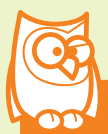 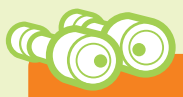 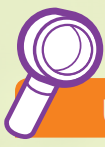 Ugedosis pr. barn: 3 fordybelsesaktiviteter, 1 fokus og udforskning så ofte som muligtUgedosis pr. barn: 3 fordybelsesaktiviteter, 1 fokus og udforskning så ofte som muligtUgedosis pr. barn: 3 fordybelsesaktiviteter, 1 fokus og udforskning så ofte som muligtUgedosis pr. barn: 3 fordybelsesaktiviteter, 1 fokus og udforskning så ofte som muligtUgedosis pr. barn: 3 fordybelsesaktiviteter, 1 fokus og udforskning så ofte som muligtUgedosis pr. barn: 3 fordybelsesaktiviteter, 1 fokus og udforskning så ofte som muligtUgedosis pr. barn: 3 fordybelsesaktiviteter, 1 fokus og udforskning så ofte som muligtMål for sprog:Mål for ihærdighed:Mål for før-skriftlige færdigheder:Mål for sprog:Mål for ihærdighed:Mål for før-skriftlige færdigheder:Mål for sprog:Mål for ihærdighed:Mål for før-skriftlige færdigheder:Mål for sprog:Mål for ihærdighed:Mål for før-skriftlige færdigheder:Mål for sprog:Mål for ihærdighed:Mål for før-skriftlige færdigheder:Mål for sprog:Mål for ihærdighed:Mål for før-skriftlige færdigheder:Mål for sprog:Mål for ihærdighed:Mål for før-skriftlige færdigheder:AktivitetsrammeFordybelseFordybelseFokusFokusFokusUdforskningBarnets navnStor gruppeLille gruppeSpisning/puslebordGarderobeAndre situationerAktivitetsrammeFordybelseFordybelseFokusFokusFokusUdforskningBarnets navnStor gruppeLille gruppeSpisningGarderobeAndre situationer